  MADONAS NOVADA PAŠVALDĪBA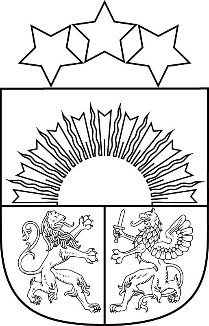 Reģ. Nr. 90000054572Saieta laukums 1, Madona, Madonas novads, LV-4801 t. 64860090, e-pasts: pasts@madona.lv ___________________________________________________________________________MADONAS NOVADA PAŠVALDĪBAS DOMESLĒMUMSMadonā2022. gada 20.aprīlī					            				Nr.219        					                                                                    (protokols Nr. 10, 4. p.)Par dzīvokļa īpašuma Nr. 5, Vesetas iela 12, Jaunkalsnava, Kalsnavas pagasts, Madonas novads, atsavināšanu, rīkojot izsoliAr 27.01.2022. Madonas pašvaldības domes lēmumu Nr. 61 (protokols Nr. 2, 18.p.) nolemts nodot atsavināšanai dzīvokļa īpašumu Nr. 5, Vesetas iela 12, Jaunkalsnava, Kalsnavas pagasts, Madonas novads, rīkojot izsoli.Nekustamais īpašums ar adresi Vesetas iela 12-5, Jaunkalsnava, Kalsnavas pagasts, Madonas novads, (kadastra Nr. 7062 900 0367) ir Madonas novada pašvaldībai piederošs nekustamais īpašums, reģistrēts Vidzemes rajona tiesas Kalsnavas pagasta zemesgrāmatas nodalījumā Nr. 477 5, kas sastāv no dzīvokļa Nr. 5 34,9 kv.m. platībā, pie dzīvokļa īpašuma piederošās kopīpašuma 349/2632 domājamās daļas no:- būves ar kadastra apzīmējumu 7062 011 0269 001,- būves ar kadastra apzīmējumu 7062 011 0332 001,- zemes ar kadastra apzīmējumu 7062 011 0269,- zemes ar kadastra apzīmējumu 7062 011 0332.2021. gada 30. novembrī dzīvokļa īpašuma novērtēšanu ir veicis SIA “LVKV” reģistrācijas Nr. 44103009697 (LĪVA profesionālās kvalifikācijas sertifikāts Nr.12 un LĪVA Kompetences uzraudzības biroja izsniegts sertifikāts nekustamā īpašuma vērtēšanai Nr.13). Saskaņā ar nekustamā īpašuma novērtējumu dzīvokļa īpašuma tirgus vērtība 2021. gada 30. novembrī ir EUR 2 700,00 (divi tūkstoši septiņi simti euro, 00 centi). Vērtēšanas izmaksas par nekustamo īpašumu ir EUR 205,70 (divi simti pieci euro, 70 centi).Saskaņā ar likuma “Par pašvaldībām” 14.panta pirmās daļas 2.punktu Pildot savas funkcijas, pašvaldībām likumā noteiktajā kārtībā ir tiesības: iegūt un atsavināt kustamo un nekustamo mantu, privatizēt pašvaldību īpašuma objektus, slēgt darījumus, kā arī veikt citas privāttiesiska rakstura darbības, 21.panta pirmās daļas 17.punktu Dome var izskatīt jebkuru jautājumu, kas ir attiecīgās pašvaldības pārziņā, turklāt tikai dome var: lemt par pašvaldības nekustamā īpašuma atsavināšanu, ieķīlāšanu vai privatizēšanu, kā arī par nekustamās mantas iegūšanu pašvaldības īpašumā.Saskaņā ar Publiskas personas mantas atsavināšanas likuma 3.panta otro daļu “Publiskas personas mantas atsavināšanas pamatveids ir mantas pārdošana izsolē”, 4.panta pirmo daļu [..] Atvasinātas publiskas personas mantas atsavināšanu var ierosināt, ja tā nav nepieciešama attiecīgai atvasinātai publiskai personai vai tās iestādēm to funkciju nodrošināšanai, 5.panta pirmo daļu Atļauju atsavināt atvasinātu publisku personu nekustamo īpašumu dod attiecīgās atvasinātās publiskās personas lēmējinstitūcija.Pamatojoties uz likuma “Par pašvaldībām” 14. panta pirmās daļas 2. punktu un 21. panta pirmās daļas 17. punktu, Publiskas personas mantas atsavināšanas likuma 3. panta otro daļu, 4. panta pirmo daļu un 5. panta pirmo daļu, ņemot vērā 13.04.2022. Uzņēmējdarbības, teritoriālo un vides jautājumu komitejas un 20.04.2022. Finanšu un attīstības komitejas atzinumus, atklāti balsojot: PAR – 17 (Agris Lungevičs, Aigars Šķēls, Aivis Masaļskis, Andrejs Ceļapīters, Andris Sakne, Artūrs Čačka, Artūrs Grandāns, Gatis Teilis, Gunārs Ikaunieks, Guntis Klikučs, Iveta Peilāne, Kaspars Udrass, Māris Olte, Rūdolfs Preiss, Valda Kļaviņa, Vita Robalte, Zigfrīds Gora), PRET – NAV, ATTURAS –  NAV, Madonas novada pašvaldības dome NOLEMJ:Atsavināt nekustamo īpašumu Vesetas iela 12-5, Jaunkalsnava, Kalsnavas pagasts, Madonas novads, pārdodot to mutiskā izsolē ar augšupejošu soli.Noteikt nekustamā īpašuma izsoles sākumcenu EUR 3000,00 (trīs tūkstoši euro, 00 centi).Apstiprināt nekustamā īpašuma izsoles noteikumus.Uzdot Pašvaldības īpašuma iznomāšanas un atsavināšanas izsoļu komisijai organizēt nekustamā īpašuma izsoli.Kontroli par lēmuma izpildi uzdod pašvaldības izpilddirektoram Uģim Fjodorovam.Pielikumā: Izsoles noteikumi. Domes priekšsēdētājs				A.LungevičsSemjonova 27333721